 T.C.
ŞEREFLİKOÇHİSAR KAYMAKAMLIĞI
İlçe Umumi Hıfzıssıhha Kurulu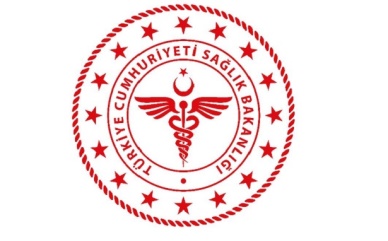 Karar Tarihi       : 12/11/2020Karar No             : 2020/16GÜNDEM      	1-İlçemiz sınırlarında izolasyon kurallarını ihlal edenlerin, tanımlanmış izolasyon merkezlerine nakil işlemlerinin planlanması.	2-İl Umumi Hıfzıssıhha Kurulu’nun 2020/79, 2020/80 ve 2020/81 Karar numaralı toplantı sonuçları ile ilgili konuların ilçemiz açısından değerlendirilerek gerekli kararların alınması.	3-İçişleri Bakanlığı İller İdaresi Genel Müdürlüğü’nün 11.11.2020 tarih ve E-89780865-153-18579 sayılı ‘Koronavirüs Ek Tedbirleri’ konulu yazısında belirtilen maddelerin ilçemiz açısından değerlendirilerek gerekli kararların alınması.İlçe Umumi Hıfzıssıhha Kurulu, yukarıdaki gündem maddelerini görüşmek üzere 12.11.2020 Perşembe günü saat 11:00’da Kaymakam Zafer ENGİN başkanlığında toplanmıştır.KARARİzolasyon kurallarını ihlal ettiği tespit edilen vatandaşların tanımlanan izolasyon merkezlerine ilçemiz devlet hastanesi envanterine kayıtlı 06 SDH 99 plakalı araçla taşınmasına, nakil işlemleri sırasında yukarıda tanımlı aracı kullanmak üzere belediye ve kamu kurumlarından şoför görevlendirilmesine,İlçemizde faaliyet gösteren Küçük Sanayi Siteleri ve Sanayi Kuruluşları için 16.11.2020 tarihinden itibaren geçerli olmak üzere Mesai saatlerinin 07:00- 16:00 olarak düzenlenmesine, vardiya saatlerinin de buna göre ayarlanmasına,İl Umumi Hıfzıssıhha Kurulunun 10.06.2020 tarihli ve 46 no’lu kararının 65 yaş ve üzeri vatandaşlarımızın her gün 10.00-20.00 saatleri arasında sosyal mesafe kuralına riayet etmek ve maske takmak kaydıyla dışarı çıkabileceklerine karar verilmiş olmakla beraber, salgınla mücadelede gelinen aşamada bu husus İl Hıfzıssıhha Kurulu 2020/80 karar sayılı toplantısında tekrar değerlendirilmiş olup, 65 yaş ve üzeri vatandaşlarımızın her gün 10.00-16.00 saatleri arasında sosyal mesafe kuralına riayet etmek ve maske takmak kaydıyla dışarı çıkabileceklerine, bu saatler dışında 65 yaş ve üzeri vatandaşlarımızın sokağa çıkmasının kısıtlanmasına karar verilmiştir. Bu bağlamda ilçemizde de 65 yaş ve üzeri vatandaşlarımızın 10.00-16.00 saatleri arasında sosyal mesafe kuralına riayet etmek ve maske takmak kaydıyla dışarı çıkabileceklerine, bu saatler dışında 65 yaş ve üzeri vatandaşlarımızın sokağa çıkmasının kısıtlanmasına;10:00-16:00 saatleri dışında sokağa çıkma kısıtlaması olan 65 yaş ve üzeri vatandaşlarımızdan, Kamu görevinin niteliği mevcut durumun aciliyeti ve kamu hizmetinin sürekliliğinin sağlanmasında hizmetine ihtiyaç duyulacak başta doktorlar, sağlık çalışanları, eczacılar, seçimle iş başına gelmiş kamu görevlileri, sosyal hizmet kuruluşları görevlileri v.b. olmak üzere kamu görevlileri,İşletme sahibi, esnaf, tüccar, sanayici, çiftçi, serbest meslek sahipleri ile çalışanlardan durumlarını aktif sigortalılıklarını gösteren SGK Hizmet Belgesi, Vergi Kaydı, Şirket Yetki Belgesi, Oda veya birlik kimliğinden biriyle belgeleyenler ile meslek odaları başkanlarının,  muaf tutulmasına,Ülkemizde içerisinde bulunduğumuz kontrollü sosyal hayat döneminin temel prensipleri olan temizlik, maske ve mesafe kurallarının yanı sıra salgının seyri ve olası riskler göz önünde bulundurularak hayatın her alanına yönelik uyulması gereken kurallar ve önlemler belirlenmektedir. İçişleri Bakanlığımızın 08.09.2020 tarih ve 14533 sayılı Genelgesi kapsamında, meskenler hariç olmak üzere tüm alanlarda (kamuya açık alanlar, cadde, sokak, park, bahçe, piknik alanı, sahiller, toplu ulaşım araçları, işyerleri, fabrikalar vb.) herhangi istisna olmaksızın maske takma zorunluluğu getirilmişti. Ancak özellikle vatandaşlarımızın kalabalık şekilde bulunduğu/bulunabileceği cadde, sokak, park ve bahçeler gibi yerlerde sigara içtiğinden bahisle/bahanesiyle bazı kişilerin maskelerini çıkardıkları, aşağıya indirdikleri, doğru şekilde kullanmadıkları görülmektedir. Solunum yoluyla kolayca bulaşabilen Koronavirüs salgınının yayılımının önlenmesi için maske kullanımında sürekliliğin sağlanması son derece önem taşımaktadır. Bu nedenle maskenin doğru ve sürekli şekilde kullanımını temin amacıyla İçişleri Bakanlığı İller İdaresi Genel Müdürlüğü’nün 11.11.2020 tarih ve E-89780865-153-18579 sayılı ‘Koronavirüs Ek Tedbirleri’ konulu yazısı uyarınca 12.11.2020 tarihinden itibaren ilçemizde vatandaşlarımızın yoğun olarak bulunduğu/bulanabileceği aşağıdaki yerlerden;Cumartesi pazarı,Tüm otobüs, taksi ve dolmuş duraklarıTuzgölü meydanı,İsmetpaşa caddesiTerminal kavşağıAtatürk parkıİbadethane bahçeleriKamu kurum ve kuruluşları bahçelerinde SİGARA İÇME YASAĞI getirilmesine,İlgili Kurumlarımızca konu hakkında gerekli hassasiyetin gösterilerek uygulamanın yukarıda belirtilen çerçevede eksiksiz bir şekilde yerine getirilmesinin sağlanmasına, tedbirlere uymayanlarla ilgili Umumi Hıfzıssıhha Kanununun 282’nci maddesi gereğince idari para cezası verilmesine, aykırılığın durumuna göre Kanunun ilgili maddeleri gereğince işlem yapılmasına, konusu suç teşkil eden davranışlara ilişkin Türk Ceza Kanununun 195’inci maddesi kapsamında gerekli adli işlemlerin başlatılmasına,Oy birliği ile karar verilmiştir.BaşkanZafer ENGİNKaymakamÜyeMemiş ÇELİKŞereflikoçhisar Belediye BaşkanıÜyeUzm.Dr.Hüseyin KESKİNİlçe Sağlık MüdürüÜyeUzm.Dr.Murat ÖZCANŞereflikoçhisar Devlet Hastanesi BaşhekimiÜyeErcan ÇEVİKŞereflikoçhisar İlçe Tarım ve Orman Müdür V.ÜyeÖ.Özer DEMİRCİSerbest Eczacı